                               Wójt Gminy Bierzwnik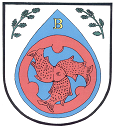 73-240 Bierzwnik, ul. Kopernika 2,tel. 95-768-01-30, fax. 95-768-01-11e-mail: urzad@bierzwnik.plwww.bierzwnik.pl, www.bip.bierzwnik.pl  IS.IV.6220.5.12.2022                                                         Bierzwnik, dnia 19 września 2023 r. OBWIESZCZENIEo podjęciu zawieszonego postępowania w sprawie wydania decyzji o środowiskowych uwarunkowaniach na realizację  przedsięwzięcia       Na podstawie art. 49 ustawy z dnia 14 czerwca 1960 r. – Kodeks Postępowania Administracyjnego (t.j.: Dz. U. z 2023, poz. 775 z późn. zm., dalej jako k.p.a.) w związku 
z art. 69 ust. 4, art. 74 ust. 3, art. 63 ust. 5 ustawy z dnia 3 października 2008 r. o udostępnianiu informacji o środowisku i jego ochronie, udziale społeczeństwa w ochronie środowiska oraz 
o ocenach oddziaływania na środowisko (t.j.: Dz. U. z 2023, poz. 1094 z późn. zm., dalej jako o.o.ś.) zawiadamiam, że w dniu 19 września 2023 r. zostało wydane postanowienie 
o podjęciu zawieszonego postępowania w sprawie wydania decyzji o środowiskowych uwarunkowaniach na realizację przedsięwzięcia pod nazwą ,,Budowie farmy fotowoltaicznej o mocy do 3,0 MW, składającej się maksymalnie z trzech instalacji do 1,0 MW każda wraz z niezbędną infrastrukturą techniczną na działce nr 214/6 obręb Starzyce”, w związku 
z przedłożeniem przez wnioskodawcę firmę Solar Polska New Energy PV 33 Sp. z o.o. 
ul. Joachima Lelewela 8a, 71-154 Szczecin, raportu o oddziaływaniu przedsięwzięcia 
na środowisko dla wyżej wymienionego przedsięwzięcia.	Obwieszczenie zostało udostępnione w dniu 19 września 2023 r. w Biuletynie Informacji Publicznej Urzędu Gminy Bierzwnik (www.bip.bierzwnik.pl), oraz tablicy informacyjnej tutejszego Urzędu. Przedłożona w przedmiotowej sprawie dokumentacja udostępniona jest w siedzibie Urzędu Gminy w Bierzwniku, od poniedziałku do piątku 
w godzinach urzędowania w pok. nr 14. 	Zgodnie z art. 10  k.p.a. organy administracji publicznej obowiązane są zapewnić stronom czynny udział w każdym stadium postępowania, a przed wydaniem decyzji umożliwić im wypowiedzenie się co do zebranych dowodów i materiałów oraz zgłoszonych żądań.                                                                                                                                        Wójt Gminy Bierzwnik                                                                                                   Aneta KołudaOtrzymują: Solar Polska New Energy PV 33 Sp. z o.o.ul. Joachima Lelewela 8a, 71-154 SzczecinWAEL Michał Wawrowiczul. Beżowa 24, 70-781 Szczecinstrony postepowania zgodnie z art. 49 kpaa/a